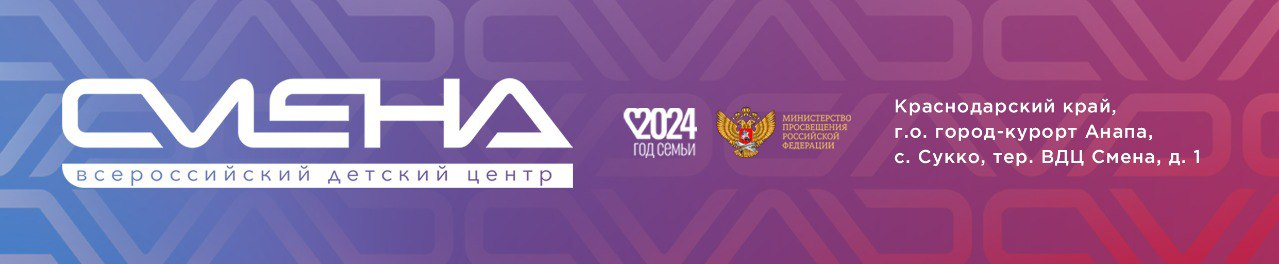 ПРЕСС-РЕЛИЗ12.02.2024Креативный взгляд на «Смену» «Смена» и Московский техникум креативных индустрий им. Л.Б. Красина подписали соглашение о сотрудничестве.Делегация Всероссийского детского центра «Смена» во главе с директором Игорем Журавлевым 9 февраля 2024 года посетила Московский техникум креативных индустрий имени Леонида Красина. Цель делового визита – подписание соглашения о партнерстве.Началась встреча с экскурсии по музею профессионального образования Москвы (https://mpomos.ru/), созданного на базе техникума в июле 2020 года. Это современное образовательное, профориентационное и воспитательное пространство для школьников и студентов. Среди экспонатов – производственные ретростанки; созданные по чертежам 50-х годов XX века стилизованные парты-витрины; мультимедийные и интерактивные зоны, позволяющие проследить связь времен от военного периода до современных городских проектов и профессионального образования столицы. Вся экспозиция музея придумана, а затем создана сотрудниками и студентами техникума.«Музей профессионального образования меня по-хорошему удивил и порадовал понятной и современной навигацией, дизайнерскими находками, креативным и эргономичным подходом к созданию воспитательного пространства. Благодаря нестандартному, но гармоничному сплетению примеров прошлого с сегодняшними достижениями профобразования, ощущаешь вдохновение и гордость за свою страну, за людей труда, которые во все времена работали во благо ее развития и успешного будущего», – прокомментировал Игорь Журавлев. После экскурсии было заключено соглашение о сотрудничестве. Свои подписи на документе поставили директор техникума Лиана Табатадзе и директор ВДЦ «Смена» Игорь Журавлев. В рамках договора стороны планируют проводить совместные образовательные и воспитательные мероприятия, обмениваться лучшими педагогическими практиками и технологиями, организовывать конференции, круглые столы, вместе участвовать в выставочных и конгрессных мероприятиях. «Креативные команды имеют свойство объединяться вне зависимости от географического нахождения. Соглашение о сотрудничестве между Всероссийским детским центром «Смена» и Московским техникумом креативных индустрий им. Л.Б. Красина – это объединение творческих потенциалов для совместной реализации созидательных арт-проектов и современных образовательных инициатив. Уверена, что результаты нашего партнерства будут яркими и по-настоящему важными для детей и педагогов», – рассказала Лиана Табатадзе.Также партнеры обсудили возможность прохождения студенческой практики на базе «Смены» и дизайн-разработки пространства лагерей детского центра в качестве дипломных проектов выпускников техникума. Справочно: Московский техникум креативных индустрий им. Л.Б. Красина – первая профессиональная образовательная организация, которая сфокусировалась на креативных индустриях как перспективной отрасли экономики с высокой потребностью в квалифицированных кадрах. Является экспериментальной площадкой в сфере профориентации и воспитания федерального института развития образования Российской академии народного хозяйства и государственной службы при Президенте России.ФГБОУ ВДЦ «Смена» – круглогодичный детский центр, расположенный в с. Сукко Анапского района Краснодарского края. Он включает в себя пять детских образовательных лагерей («Лидер», «Профи», «Арт», «Профессиум», «Наставник»), на базе которых реализуется более 80 образовательных программ. В течение года в Центре проходит 16 смен, их участниками становятся свыше 16 000 ребят из всех регионов России. Профориентация, развитие soft skills, «умный отдых» детей, формирование успешной жизненной навигации – основные направления работы «Смены». С 2017 года здесь действует единственный в стране Всероссийский учебно-тренировочный центр профессионального мастерства и популяризации рабочих профессий, созданный по поручению президента РФ. Учредителями ВДЦ «Смена» являются правительство РФ, Министерство просвещения РФ. Дополнительную информацию можно получить в пресс-службе ВДЦ «Смена»: +7 (86133) 93-520 (доб. 246), press@smena.org. Официальный сайт: смена.дети